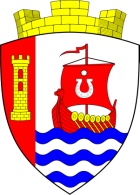 Муниципальное образованиеСвердловское городское поселениеВсеволожского муниципального районаЛенинградской областиАДМИНИСТРАЦИЯПОСТАНОВЛЕНИЕ  «  »    __________     2021 г.                                                                   № _____  г.п.им. СвердловаВ соответствии с пунктом 5 статьи 264.2 Бюджетного кодекса Российской Федерации, Уставом муниципального образования «Свердловское городское поселение» Всеволожского муниципального района Ленинградской области, Положением «О бюджетном процессе в муниципальном образовании «Свердловское городское поселение» Всеволожского муниципального района Ленинградской области», утвержденным решением совета депутатов муниципального образования «Свердловское городское поселение» от 29 августа 2017 года № 36, администрация муниципального образования «Свердловское городское поселение» Всеволожского муниципального района Ленинградской области (далее – администрация) постановляет:1. Утвердить отчет об исполнении доходов, расходов и источников финансирования дефицита муниципального  образования «Свердловское городское   поселение» за 1 квартал 2021 года:1.1. Исполнение по доходам за 1 квартал 2021 года согласно приложению 1;1.2. Исполнение по расходам за 1 квартал 2021 года согласно приложению 2;1.3. Исполнение по источникам  финансирования дефицита муниципального образования «Свердловское городское поселение» за 1 квартал 2021 года согласно приложению 3.            2. Утвердить исполнение муниципальных программ муниципального образования «Свердловское городское поселение» за 1 квартал 2021 года согласно приложению 4.3. Утвердить отчет о расходовании средств резервного фонда администрации  за 1 квартал 2021 года согласно приложению 5.4. Утвердить сведения о численности муниципальных служащих органов местного самоуправления, работников муниципальных учреждений муниципального образования «Свердловское городское поселение» и фактических затрат на их денежное содержание за 1 квартал 2021 года согласно приложению 6.5.  Направить отчет об исполнении доходов, расходов и источников финансирования дефицита муниципального  образования «Свердловское городское   поселение» за 1 квартал 2021 года в совет депутатов муниципального образования «Свердловское городское поселение» Всеволожского муниципального района Ленинградской области.6.  Настоящее постановление подлежит официальному опубликованию в газете «Всеволожские вести» приложение «Невский берег» и на официальном сайте администрации в сети Интернет.7.  Настоящее постановление вступает в силу со дня его официального опубликования.8.  Контроль за исполнением настоящего постановления оставляю за собой.Временно исполняющий полномочияглавы администрации                                                                       А.П. Шорников Приложение №1к постановлению администрациимуниципального образования «Свердловское городское поселение»
от ________________2021г.  № _______Исполнение по доходам
муниципального образования "Свердловское городское поселение" за 1 квартал 2021 годаИСПОЛНЕНИЕ муниципальных программ муниципального образования «Свердловское городское поселение»за 1 квартал 2021 годаСВЕДЕНИЯ о численности муниципальных служащих органов местного самоуправления, работников муниципальных учреждений муниципального образования «Свердловское городское поселение» и фактических затрат на их денежное содержание за 1 квартал 2021 годаОб утверждении отчета об исполнении доходов,  расходов и источников финансирования дефицита     муниципального                                                                                                              образования     «Свердловское                                                                                                  городское поселение» за 1                                                                                                квартал 2021 годаКодНаименованиеФакт на 01.04.2021 (тыс.руб.)1 00 00000 00 0000 000НАЛОГОВЫЕ И НЕНАЛОГОВЫЕ ДОХОДЫ87 826,461 01 00000 00 0000 000Налоги на прибыль, доходы20 836,34 1 01 02000 01 0000 110Налог на доходы физических лиц20 836,341 03 00000 00 0000 000Налоги  на  товары   (работы,   услуги), реализуемые  на  территории   Российской  Федерации975,711 03 02000 01 0000 110Акцизы по подакцизным товарам (продукции), производимые на территории Российской Федерации 975,71    1 05 00000 00 0000 000Налоги на совокупный  доход 60,00    1 05 03010 01 1000 110Единый сельскохозяйственный налог60,00 1 06 00000 00 0000 000Налоги на имущество67 789,511 06 01000 00 0000 110Налог на имущество  физических лиц, зачисляемый в бюджеты поселений350,211 06 06000 00 0000 110Земельный налог67 439,30ИТОГО НАЛОГОВЫЕ ДОХОДЫИТОГО НАЛОГОВЫЕ ДОХОДЫ89 661,561 11 00000 00 0000 000Доходы от использования имущества, находящегося в государственной и муниципальной собственности-4 408,551 11 05013 13 0000 120Доходы, получаемые в виде арендной платы за земельные участки, государственная собственность на которые не разграничена и которые расположены в границах поселений, а также средства от продажи права на заключение договоров аренды указанных земельных участков-4 464,891 11 05075 13 0000 120Доходы от сдачи в аренду имущества, составляющего казну городских поселений (за исключением земельных участков)56,341 14 00000 00 0000 000Доходы от продажи материальных и нематериальных активов2 495,451 14 06013 13 0000 430Доходы от продажи земельных участков, государственная собственность на которые не разграничена и которые расположены в границах поселений2 495,45 116 000 00 00 0000 000Штрафы, санкции, возмещение ущерба77,00 116 010 74 01 0000 140Административные штрафы, установленные Главой 7 Кодекса Российской Федерации об административных правонарушениях, за административные правонарушения в области охраны собственности, выявленные должностными лицами органов муниципального контроля65,00116 101 23 01 0000 140Доходы от денежных взысканий (штрафов), поступающие в счет погашения задолженности, образовавшейся до 1 января 2020 года, подлежащие зачислению в бюджет муниципального образования по нормативам, действовавшим в 2019 году12,001 17 00000 00 0000 000Прочие неналоговые доходы1,00117 050 50 13 0000 180Прочие неналоговые доходы бюджетов городских поселений1,00ИТОГО НЕНАЛОГОВЫЕ ДОХОДЫИТОГО НЕНАЛОГОВЫЕ ДОХОДЫ-1 835,12 00 00000 00 0000 000БЕЗВОЗМЕЗДНЫЕ ПОСТУПЛЕНИЯ1 501,522 02 00000 00 0000 000БЕЗВОЗМЕЗДНЫЕ ПОСТУПЛЕНИЯ ОТ ДРУГИХ БЮДЖЕТОВ БЮДЖЕТНОЙ СИСТЕМЫ РОССИЙСКОЙ ФЕДЕРАЦИИ1 508,562 02 29999 13 0000 150Прочие субсидии бюджетам городских поселений1 352,852 02 30024 13 0000 150Субвенции бюджетам городских поселений на выполнение передаваемых полномочий субъектов Российской Федерации7,042 02 35118 13 0000 150Субвенции бюджетам поселений на осуществление первичного воинского учета на территориях, где отсутствуют военные комиссариаты148,672 19 60010 13 0000 150Возврат остатков субсидий, субвенций и иных межбюджетных трансфертов, имеющих целевое назначение, прошлых лет из бюджетов городских поселений-7,04ВСЕГО ДОХОДОВВСЕГО ДОХОДОВ89 327,98Приложение №2к постановлению администрациимуниципального образования «Свердловское городское поселение»
от ________________2021г.  № _______Исполнение по расходам муниципального образования "Свердловское городское поселение"Приложение №2к постановлению администрациимуниципального образования «Свердловское городское поселение»
от ________________2021г.  № _______Исполнение по расходам муниципального образования "Свердловское городское поселение"Приложение №2к постановлению администрациимуниципального образования «Свердловское городское поселение»
от ________________2021г.  № _______Исполнение по расходам муниципального образования "Свердловское городское поселение"Приложение №2к постановлению администрациимуниципального образования «Свердловское городское поселение»
от ________________2021г.  № _______Исполнение по расходам муниципального образования "Свердловское городское поселение"Приложение №2к постановлению администрациимуниципального образования «Свердловское городское поселение»
от ________________2021г.  № _______Исполнение по расходам муниципального образования "Свердловское городское поселение"Приложение №2к постановлению администрациимуниципального образования «Свердловское городское поселение»
от ________________2021г.  № _______Исполнение по расходам муниципального образования "Свердловское городское поселение"за 1 квартал 2021 годаза 1 квартал 2021 годаза 1 квартал 2021 годаза 1 квартал 2021 годаза 1 квартал 2021 годаза 1 квартал 2021 годаУточненный ИсполненоИсполненопланна 01.04.2021 г.на 01.04.2021 г.РзПРна 2021 г. (тыс.руб.)Сумма (тыс.руб.)% исполн.ОБЩЕГОСУДАРСТВЕННЫЕ ВОПРОСЫ010032 792,9026 682,7281%Функционирование высшего должностного лица субъекта Российской Федерации и муниципального образования0102695,00416,2360%Функционирование законодательных (представительных) органов государственной власти и представительных органов муниципальных образований01031 502,80563,8938%Функционирование Правительства Российской Федерации, высших исполнительных органов государственной власти субъектов Российской Федерации, местных администраций010413 008,418 817,2268%Другие общегосударственные вопросы011317 586,6916 885,3896%НАЦИОНАЛЬНАЯ ОБОРОНА 0200594,70135,9023%Мобилизационная и вневойсковая подготовка0203594,70135,9023%НАЦИОНАЛЬНАЯ БЕЗОПАСНОСТЬ И ПРАВООХРАНИТЕЛЬНАЯ ДЕЯТЕЛЬНОСТЬ03002 802,201 720,1161%Другие вопросы в области национальной безопасности и правоохранительной деятельности03142 802,201 720,1161%НАЦИОНАЛЬНАЯ ЭКОНОМИКА040018 456,384 176,4023%Дорожное хозяйство (дорожные фонды)040915 236,384 176,4027%Другие вопросы в области национальной экономики04123 220,000,000%ЖИЛИЩНО-КОММУНАЛЬНОЕ ХОЗЯЙСТВО0500578,22528,2291%Жилищное хозяйство050150,000,000%Благоустройство0503528,22528,22100%Охрана окружающей среды060027 402,680,000%Другие вопросы в области охраны окружающей среды060527 402,680,000%КУЛЬТУРА, КИНЕМАТОГРАФИЯ 080021 234,957 397,7135%Культура080121 234,957 397,7135%СОЦИАЛЬНАЯ ПОЛИТИКА1000125,0087,0070%Пенсионное обеспечение100175,0049,0465%Социальное обеспечение населения100350,0037,9676%СРЕДСТВА МАССОВОЙ ИНФОРМАЦИИ1200238,4040,0017%Периодическая печать и издательства 1202238,4040,0017%ИТОГО РАСХОДОВ104 225,4340 768,0639%Приложение №3к постановлению администрациимуниципального образования «Свердловское городское поселение»
от ________________2021г.  № _______Приложение №3к постановлению администрациимуниципального образования «Свердловское городское поселение»
от ________________2021г.  № _______    ИСПОЛНЕНИЕ                                                         по источникам финансирования дефицита муниципального образования "Свердловское городское поселение" за 1 квартал 2021 годаКод бюджетной классификацииНаименованиеПлан 2021 г. Факт   на 01.04.2021 г.(тыс. руб.)(тыс. руб.)000 01 05 00 00 00 0000 000Изменение  остатков  средств  на  счетах по учету средств бюджета--48 559,92000 01 05 02 01 13 0000 510Увеличение  прочих  остатков денежных средств бюджетов --102 503,16000 01 05 02 01 13 0000 610Уменьшение прочих остатков денежных средств бюджетов-53 943,24Источники внутреннего финансирования  бюджета--Всего источников внутреннего финансированияВсего источников внутреннего финансирования--48 559,92Приложение №4к постановлению администрациимуниципального образования «Свердловское городское поселение»
от ________________2021г.  № _______№         п/пНаименование программыПланна 2021 год                 (тыс. руб.)Факт на 01.04.2021г.(тыс. руб.)№         п/пНаименование программыПланна 2021 год                 (тыс. руб.)Факт на 01.04.2021г.(тыс. руб.)1.МП «Развитие местного самоуправления муниципального образования «Свердловское городское поселение» Всеволожского муниципального района Ленинградской области» на 2021-2023 годы»24 666,1110 183,812.МП «Развитие транспортной системы и безопасность» на территории МО «Свердловское городское поселение» на 2021-2023 годы»21 258,585 896,513.МП «Совершенствование городской среды» МО «Свердловское городское поселение» на 2021-2023 годы»27 452,680,004.МП «Спорт и молодежная политика» МО «Свердловское городское поселение» на 2021-2023г.г.»0,000,005.МП «Обеспечение качественным жильем граждан на территории муниципального образования «Свердловское городское поселение»0,000,006.МП «Совершенствование похоронного дела МО «Свердловское городское поселение» на 2021-2023 годы»0,000,00ИТОГО:Приложение №5к постановлению администрациимуниципального образования «Свердловское городское поселение»
от ________________2021г.  № _______ОТЧЕТо расходовании средств резервного фондаадминистрации муниципального образования «Свердловское городское поселение» за 1 квартал 2021 годаОТЧЕТо расходовании средств резервного фондаадминистрации муниципального образования «Свердловское городское поселение» за 1 квартал 2021 годаОТЧЕТо расходовании средств резервного фондаадминистрации муниципального образования «Свердловское городское поселение» за 1 квартал 2021 годаОТЧЕТо расходовании средств резервного фондаадминистрации муниципального образования «Свердловское городское поселение» за 1 квартал 2021 годаОТЧЕТо расходовании средств резервного фондаадминистрации муниципального образования «Свердловское городское поселение» за 1 квартал 2021 годаОТЧЕТо расходовании средств резервного фондаадминистрации муниципального образования «Свердловское городское поселение» за 1 квартал 2021 годаОТЧЕТо расходовании средств резервного фондаадминистрации муниципального образования «Свердловское городское поселение» за 1 квартал 2021 года(руб.)№ п/пНаименование получателяРПрУточненный план на годВыделенопо распоряжению администрацииФактически израсходовано1Администрация МО «Свердловское городское поселение» 01110,000,00,0ИТОГО:0,000,00,0Приложение №6к постановлению администрациимуниципального образования «Свердловское городское поселение»
от __________________2021г.  № _______Категория работников Среднесписочная численность работников (чел.)Фактические расходы на заработную плату работников за отчетный период (тыс. руб.)Муниципальные служащие органов местного самоуправления37,67 684,49В т. ч. муниципальные служащие, исполняющие переданные государственные полномочия (ВУС)2103,40Работники муниципальных учреждений47,37 872,66